PLACE COMPLEMENTARY PAIRS NEXT TO EACH OTHER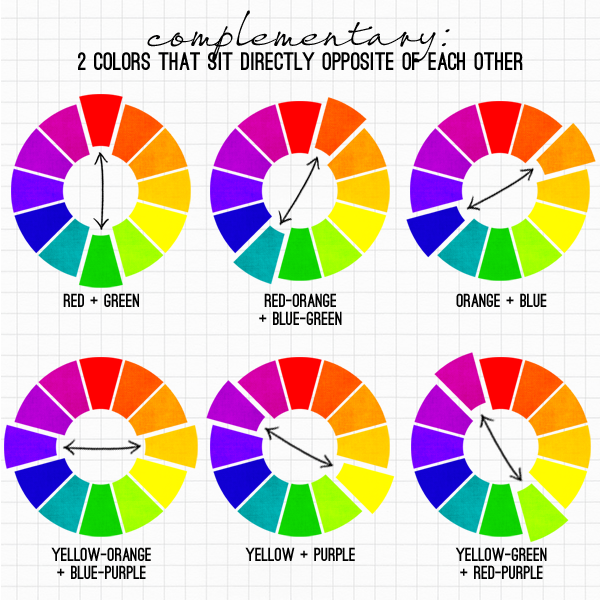 CREATE A GRADIENT FROM DARK TO LIGHT IN EVERY SPACE